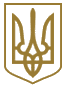 КИЇВСЬКА МІСЬКА РАДА
VIII сесія IV скликанняРІШЕННЯвід 18 листопада 2004 року N 758/2168Про передачу відкритому акціонерному товариству "Акціонерна компанія "Київреконструкція" земельної ділянки для будівництва житлового комплексу з вбудовано-прибудованими приміщеннями адміністративно-соціального призначення та підземним паркінгом на вул. Борщагівській, 182-в у Солом'янському районі м. КиєваВідповідно до ст. ст. 93, 120, 123, 124 Земельного кодексу України та розглянувши проект відведення земельної ділянки, Київська міська рада вирішила:1. Затвердити проект відведення земельної ділянки відкритому акціонерному товариству "Акціонерна компанія "Київреконструкція" для будівництва житлового комплексу з вбудовано-прибудованими приміщеннями адміністративно-соціального призначення та підземним паркінгом на вул. Борщагівській, 182-в у Солом'янському районі м. Києва.2. Передати відкритому акціонерному товариству "Акціонерна компанія "Київреконструкція", за умови виконання пункту 3 цього рішення, в короткострокову оренду на 4 роки (період будівництва) земельну ділянку площею 1,02 га для будівництва житлового комплексу з вбудовано-прибудованими приміщеннями адміністративно-соціального призначення та підземним паркінгом на вул. Борщагівській, 182-в у Солом'янському районі м. Києва за рахунок земель, відведених відповідно до рішення виконавчого комітету Київської міської ради депутатів трудящих від 02.06.53 N 1046 "Про відвод земельної ділянки Ремонтно-Будівельній конторі Житлоуправління Жовтневого р-ну під будівництво будівельного двору".3. Відкритому акціонерному товариству "Акціонерна компанія "Київреконструкція":3.1. Виконувати обов'язки землекористувача відповідно до вимог ст. 96 Земельного кодексу України.3.2. Виконати вимоги, викладені в листах Головного управління містобудування, архітектури та дизайну міського середовища від 14.07.2004 N 19-6906, головного державного санітарного лікаря м. Києва від 01.07.2004 N 4802, Державного управління екології та природних ресурсів в м. Києві від 22.07.2004 N 08-8-20/4010, Головного управління культури, мистецтв та охорони культурної спадщини від 26.07.2004 N 001-09/2965, Головного управління економіки та інвестицій від 07.06.2004 N 049-10/4343.3.3. Майново-правові питання вирішувати в установленому порядку.3.4. У місячний термін звернутись до Головного управління земельних ресурсів виконавчого органу Київради (Київської міської державної адміністрації) із клопотанням щодо організації робіт по винесенню меж земельної ділянки в натуру (на місцевість) та виготовленню документа, що посвідчує право користування земельною ділянкою.3.5. Забезпечити вільний доступ для прокладання нових, ремонту та експлуатації існуючих інженерних мереж і споруд, розміщених у межах земельної ділянки.3.6. Питання пайової участі вирішити відповідно до рішення Київради від 27.02.2003 N 271/431 "Про пайову участь (внески) інвесторів (забудовників) у створенні соціальної та інженерно-транспортної інфраструктури м. Києва".3.7. Передати Головному управлінню житлового забезпечення виконавчого органу Київради (Київської міської державної адміністрації) 5 % загальної площі будинків (крім службової) на підставі п. 41 рішення Київської міської ради від 18.12.2003 N 267/1142 "Про бюджет м. Києва на 2004 рік".3.8. Проектом будівництва передбачити місця постійного зберігання автотранспорту (крім відкритих автостоянок) у кількості, не меншій за кількість квартир у цих будинках.4. Попередити землекористувача, що використання землі не за цільовим призначенням тягне за собою припинення права користування нею відповідно до вимог ст. ст. 141, 143 Земельного Кодексу України.Київський міський голова О. Омельченко 